6 Participants for event 2: High Jump MenTIME printout: 19:06 TIME scheduled: 9:40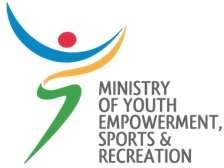 NrID	Athlete nameTeamAge	SBStart heightHeightsHeightsHeightsHeightsHeightsHeightsHeightsHeightsHeightsHeightsHeightsHeightsHeightsHeightsHeightsHeightsHeightsHeightsHeightsHeightsHeightsHeightsHeightsHeightsHeightsHeightsHeightsHeightsHeightsHeightsHeightsHeightsHeightsHeightsHeightsHeightsHeightsHeightsHeightsHeightsHeightsHeightsHeightsHeightsHeightsHeightsHeightsHeightsHeightsHeightsHeightsResultPl.NrID	Athlete nameTeamAge	SBStart heightResultPl.11180 JEREMIE LETENDRIEBRS2221555 JEREMIE PHILIOLHC1531930 LUCIANO JODENRH1641933 ALEXANDRE FELIXRH1651842 TARIQ RAMJANROBL1661643 DEZARDIN PROSPERPROD21